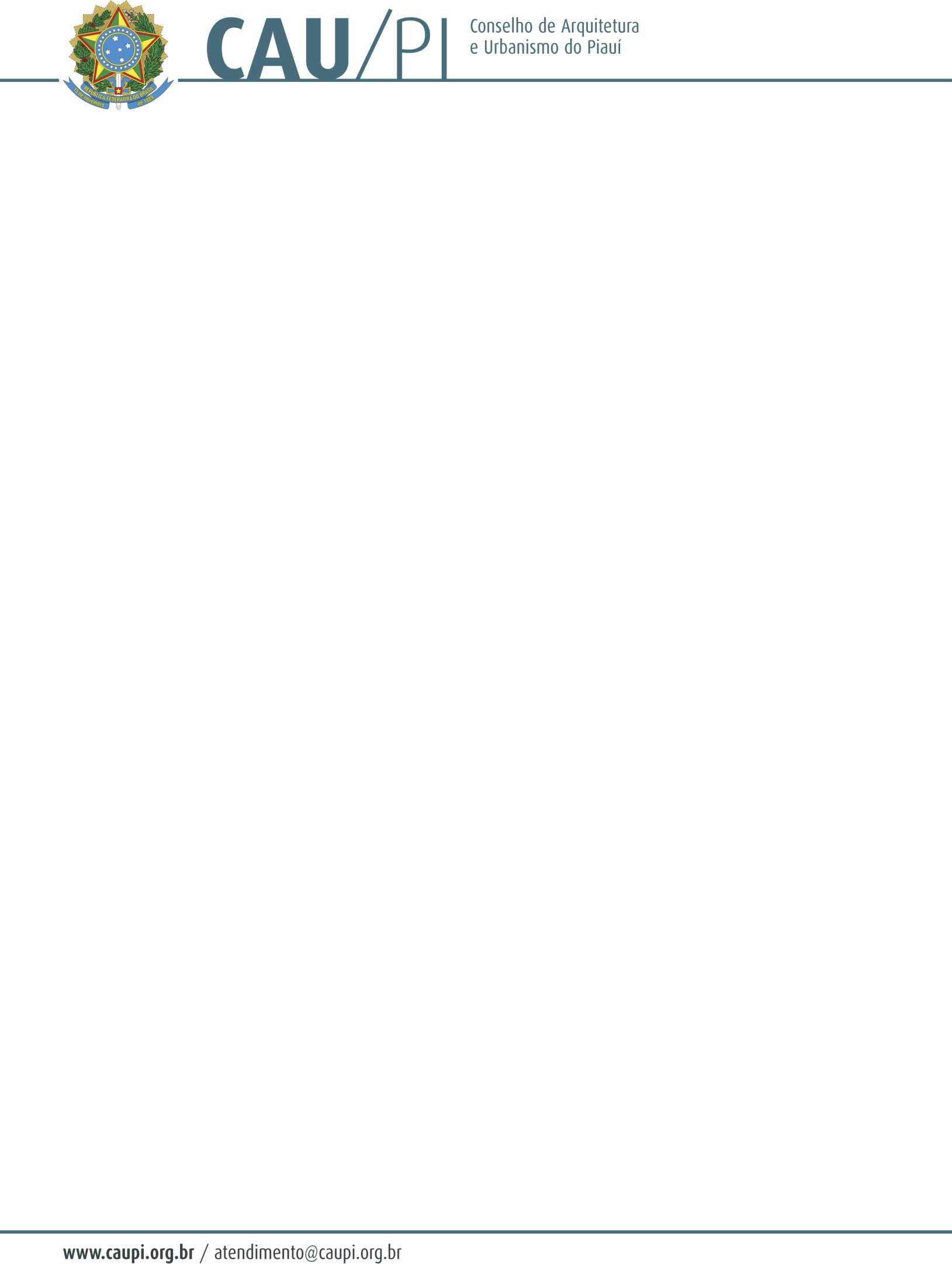 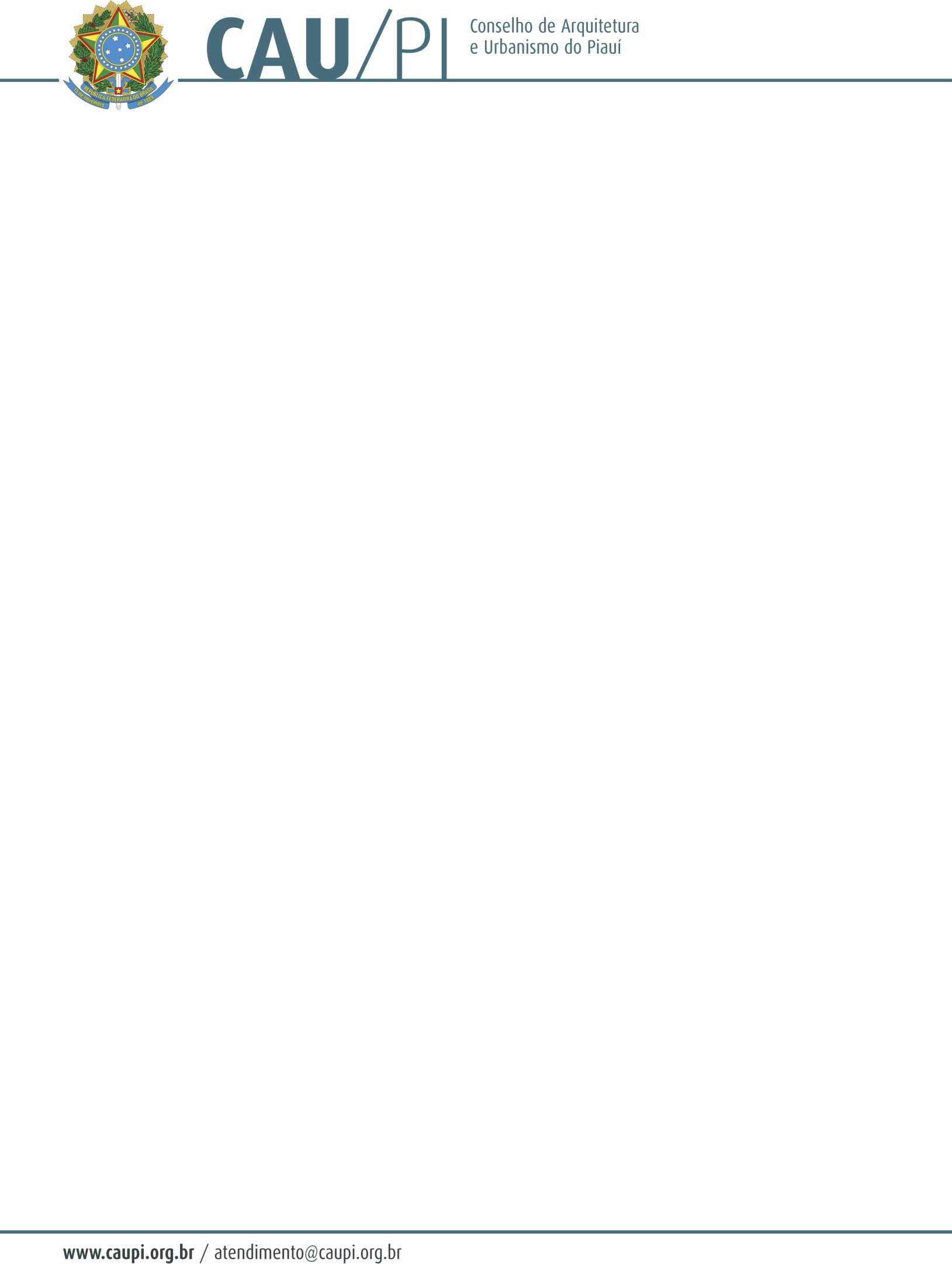 Data: 25 de setembro de 2018. Horário: 18:30hLocal: Rua Areolino de Abreu, nº 2103, Centro.CONVOCA-SE os conselheiros titulares. PAUTA:Verificação do quórum;Execução do Hino Nacional Brasileiro;Discussão e aprovação da Ata da 56ª Plenária Ordinária do CAU/PI, realizada no dia 23  de agosto de 2018;Ordem do dia:Análise e aprovação da prestação de contas do 2º quadrimestre de 2018 (maio, junho, julho e agosto) do CAU/PI;Apresentação e aprovação do relatório e voto fundamentado da relatora ANA KARINE BATISTA DE SOUSA, referente ao recurso apresentado no Processo Administrativo nº 61/2018 (Construtora Torres);CAU Jovem;Aprovação do Termo de Adesão para arquiteto e urbanista atuarem como Voluntário do CAU/PI.Manifestação dos Conselheiros em assuntos de interesse do Plenário, conforme inscrição previamente efetuada na mesa diretora de trabalho.Teresina, 18 de setembro de 2018.Wellington CamarçoPresidente do CAU/PI